________________________________________________________________________________________________________________________________________________________________________________SVEUČILIŠTE U ZAGREBUPRIRODOSLOVNO - MATEMATIČKI  FAKULTET10 000 ZAGREB, Horvatovac 102aOIB: 28163265527             (01) 46 06 044  fax (01) 46 06 013   e-mail dekanat@dekanat.pmf.hr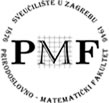 